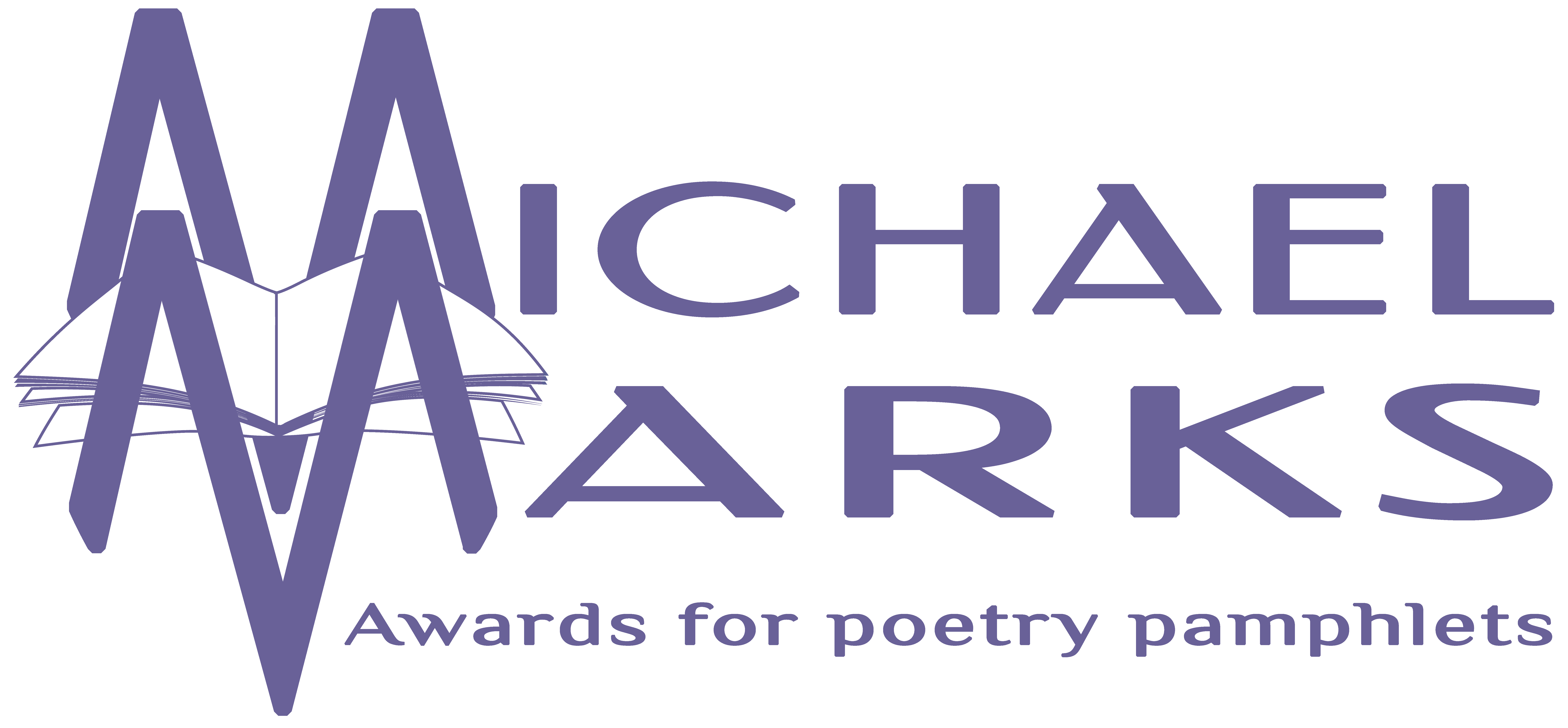 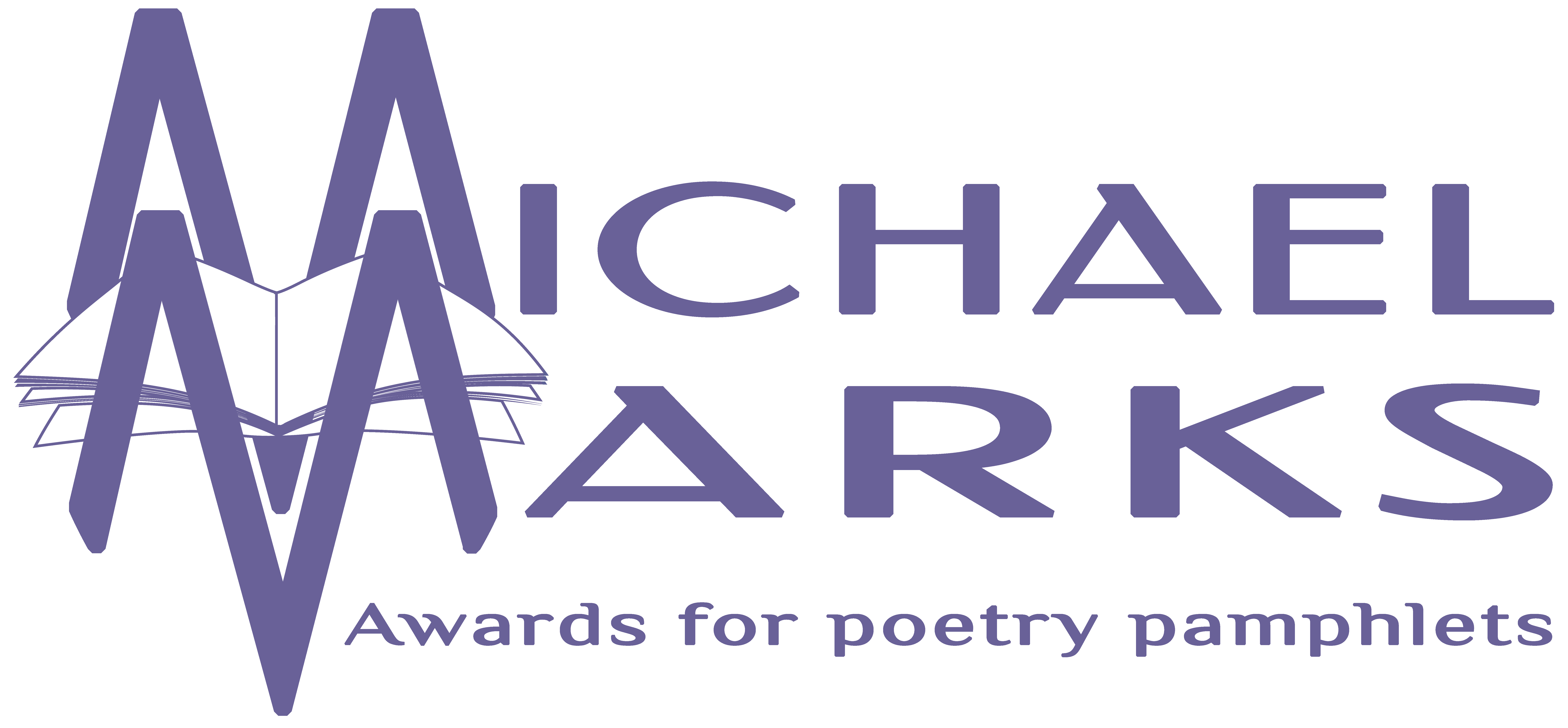 Ffurflen Gais Gwobr Michael Marks ar gyferBARDDONIAETH MEWN IAITH GELTAIDD  2019/2020Ar gyfer pamffledi a gyhoeddwyd o’r  1af o Awst 2019 i’r dyddiad cau 30ain o Fedi 2020.Gweler y canllawiau ar gyfer rheolau cymhwystra (ar gael i’w dadlwytho o www.michaelmarksawards.org/enternow). Os oes gennych unrhyw ymholiadau, cysylltwch â threfnydd y gwobrau gan ddefnyddio’r e-bost uchod. Dylid anfon pum copi cyflawn o bob pamffled i’r cyfeiriad uchod.  Gall cyhoeddwyr neu feirdd gyflwyno’r pamffledi. Cofiwch roi’r holl fanylion a ofynnir amdanynt isod.  Ni fydd cynigion â ffurflenni heb eu llanw’n gywir yn gymwys.  Rhaid argraffu a llofnodi’r ffurflen hon – ni dderbynnir e-lofnodion. Wrth lofnodi’r ffurflen rydych yn datgan bod yr wybodaeth arni yn gywir ac yn cytuno i gydymffurfio â’r telerau fel y maent yn y canllawiau. Drwy e-bost yn unig y cydnabyddir cynigion. Defnyddiwch ddalen ychwanegol os ydych am gynnig rhagor o deitlau ond rhaid i bob teitl a gynigir fod ar y ffurflen hon neu’r ddalen ychwanegol.Enw ……………………………………………………………… Ffôn …......…...…….…  E-bost …......…………………………………………………………………………………….Cyfeiriad …………………………………………………………………………………………………………………………………………………………………………………………….   Cod Post ……………………Llofnod …………………………………………………………………………… AwdurTeitl ac ISBN (os yn berthnasol)CyhoeddwrPris